INHERITED TRAITS – 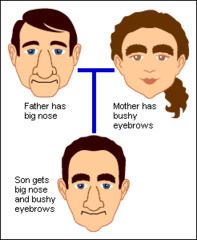 a characteristic that is passed from parent to offspringLEARNED BEHAVIOR –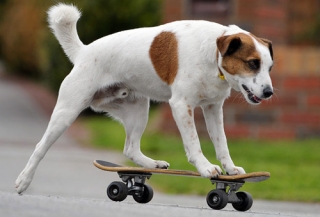 a behavior an animal learns from its parentsOFFSPRING – 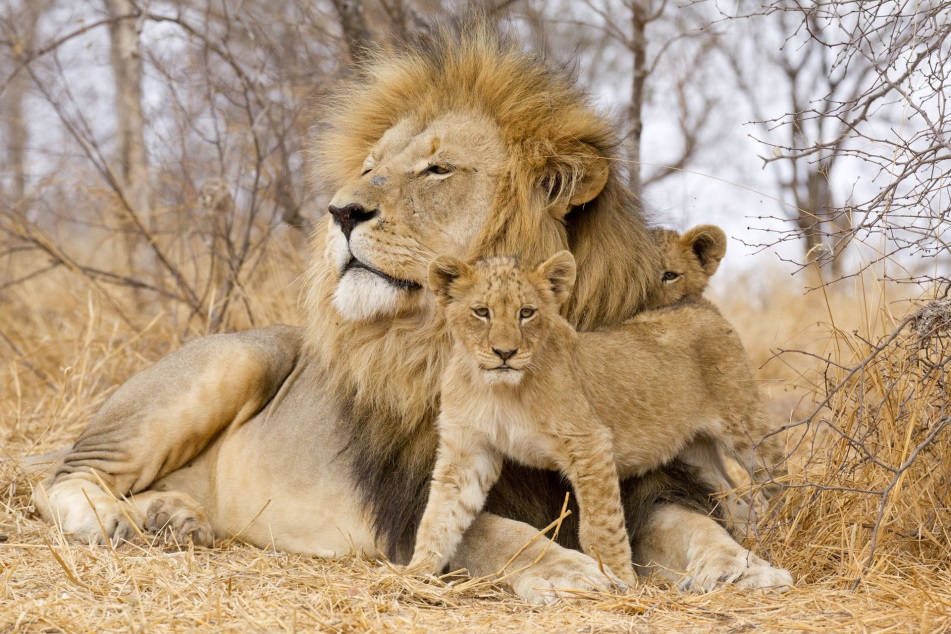 the young of a person, animal or plantPHYSICAL TRAITS – the physical characteristics or features of an organism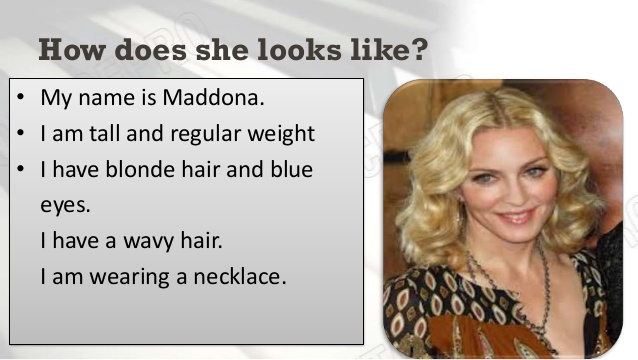 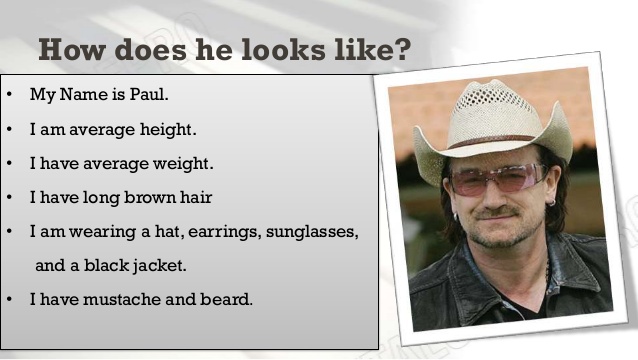 REPRODUCTION – making more organisms of the same kind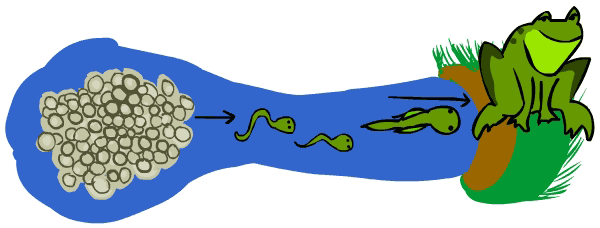 